ApoštolovéKniha knih, Písmo svaté, Písmo, nebo prostě Bible. Mluví se o ní jako o nejpřekládanější knize všech dob, přitom to žádná jedna kniha vlastně není. Jde o soubor starověkých textů, které vznikaly po velmi dlouhou dobu. Dnes se Bible zpravidla vydává jako jedna kniha, ale souborem textů zůstává i nadále. Souborem, který má v křesťanství i judaismu jedinečné postavení… Pracovní list pro žáky druhého stupně základních škol je součástí kolekce Bible, jejímž cílem je připomenout tento soubor textů jako literární památku. Pojďme se podívat, jak to bylo s prvními Ježíšovými učedníky – apoštoly.
Ježíšovi učedníci: Apoštolové____________________________________________________
Doplňte s využitím dalších zdrojů jména apoštolů: Co jsem se touto aktivitou naučil(a):………………………………………………………………………………………………………………………………………………………………………………………………………………………………………………………………………………………………………………………………………………………………………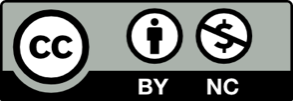 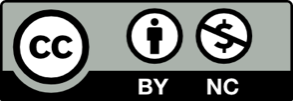 123456789101112